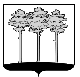 ГОРОДСКАЯ  ДУМА  ГОРОДА  ДИМИТРОВГРАДАУльяновской областиР Е Ш Е Н И Ег.Димитровград   28  июня  2017  года  	   	                                                       № 65/786  . Об установлении границ территории, на которой осуществляется территориальное общественное самоуправление «Восход»Руководствуясь частью 2 статьи 16 Устава муниципального образования «Город Димитровград» Ульяновской области, на основании Положения о территориальном общественном самоуправлении в городе Димитровграде Ульяновской области, рассмотрев обращение И.И.Ерановой от 01.06.2017 б/н, уполномоченной учредительным собранием граждан, Городская Дума города Димитровграда Ульяновской области второго созыва решила:1. Установить границы территории, на которой осуществляется территориальное общественное самоуправление «Восход»: 1.1. На территории многоквартирных домов, расположенных по адресам: пр.Автостроителей 25, 27, 35, 37, 39, 41, в центральной части Первомайского жилого района города Димитровграда в районе пр.Автостроителей.Южная часть границы ТОС проходит вдоль пр.Автостроителей по границам земельных участков многоквартирных домов по пр.Автостроителей 25, 27, 35, 37.Западная часть границы ТОС проходит по границам земельных участков многоквартирных домов по пр. Автостроителей, 37, 39, 41.Восточная часть границы ТОС проходит по границам земельных участков многоквартирных домов по пр. Автостроителей, 41, 39, 37, 27.Северная часть границы ТОС проходит по границам земельных участков многоквартирных домов по пр.Автостроителей, 39, 41, 35, 27, 25.2. Рекомендовать представителям территориального общественного самоуправления внести соответствующие изменения в учредительные документы территориального общественного самоуправления  «Восход» и представить их для регистрации в Городскую Думу города Димитровграда Ульяновской области не позднее, чем через 10 рабочих дней со дня принятия настоящего решения.3. Установить, что настоящее решение подлежит официальному опубликованию и размещению в информационно-телекоммуникационной сети «Интернет», на официальном сайте Городской Думы города Димитровграда Ульяновской области (www.dumadgrad.ru).4. Установить, что настоящее решение вступает в силу со дня его принятия.Глава города ДимитровградаУльяновской области                                                                   А.М.Кошаев       